Español, de lunes 18 de mayo, a viernes 22 de mayoiHola! ¿Qué tal? Kako ste?Sigurno niste zaboravili da na ovo pitanje možete odgovoriti sa: Bien, Muy bien, Excelente, Fenomenal, Mal, Muy mal, Fatal, Ni fu ni fa, Regular... Nadam se da ste svi fenomenal i da ste spremni da se ove sedmice malo opustite, jer kao što sam obećala prošle sedmice – ove sedmice ćemo malo obnavljati gradivo, uz igrice, a preporučiću vam i par pesama koje možete slušati u slobodno vreme. Link za igrice ću postaviti u Gugl učionici, a možete ga preuzeti i ovde: https://learningapps.org/watch?v=pvj8te6ac20 	Ove sedmice nema obaveznog domaćeg zadatka, dovoljno je samo da prošlonedeljne lekcije obnovite u ovim igricama. Ko nije slao redovno domaće zadatke, može iskoristiti priliku da ih pošalje ove sedmice. Ipak, ako neko želi da dobije dodatni plus, onda neka uradi vežbe koje slede. U pitanju su iste vežbe kao iz igrica, samo u malo drugačijoj formi  Urađene zadatke ostavljate na predviđeno mesto u Gugl učionici. Nadam se da ćete uživati i odmoriti se!Vežbe za dodatni plus (ko želi da uradi):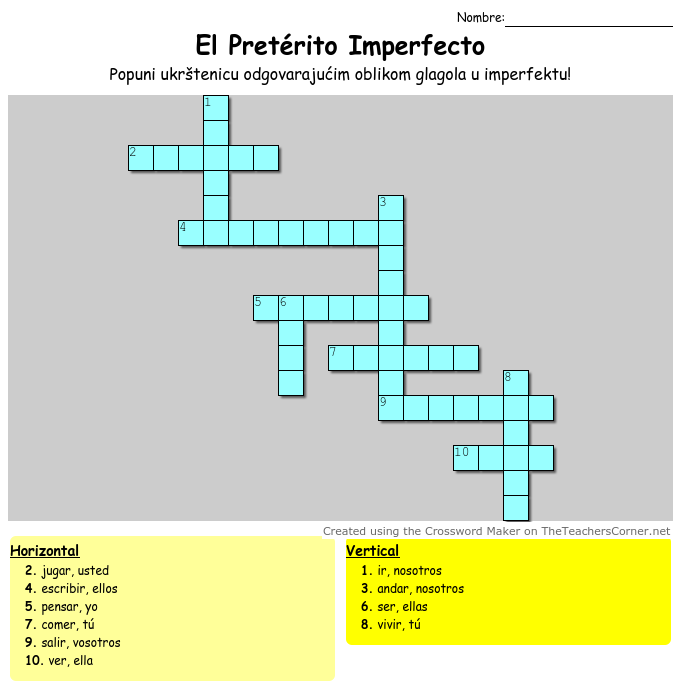 2. Poveži reči suprotnog značenja:1. impuntual			a) ruidosa2. perezoso			b) puntual3. callado			c) fría4. silenciosa			d) divertido5. estresada			e) trabajador6. soso				f) tranquila7. aburrido			g) juerguista8. cariñosa			h) hablador3. Obeleži koja aktivnost u imperfektu odgovara delu slike sa brojevima od 1 do 9:bebía zumo, comía helado, se bañaba en el mar, jugaba con su perro, tomaba fotos, hacía un castillo de arena, comía manzana, hablaba por teléfono, leía un libro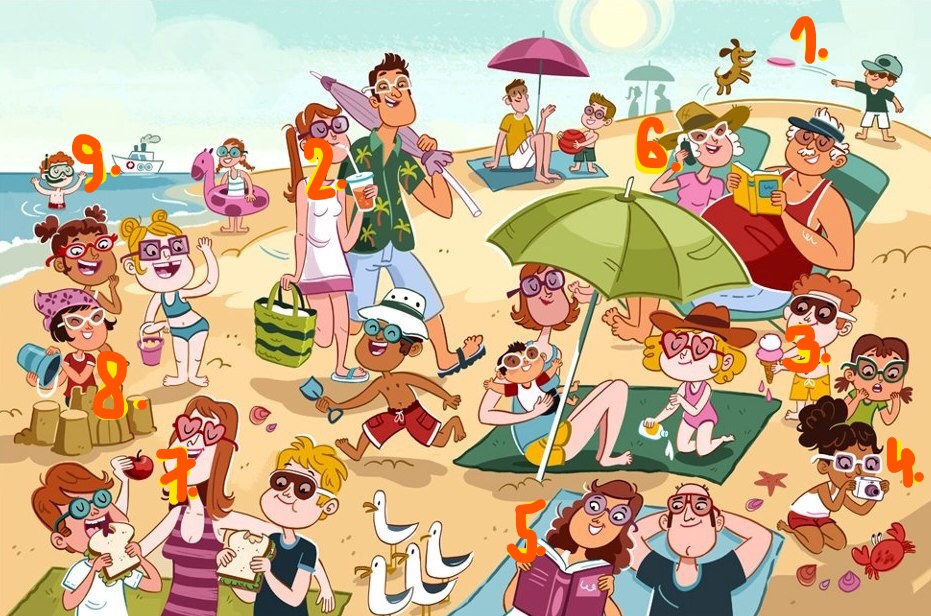 